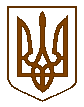 БУЧАНСЬКА     МІСЬКА      РАДАКИЇВСЬКОЇ ОБЛАСТІВ И К О Н А В Ч И  Й         К О М І Т Е ТР  І  Ш  Е  Н  Н  Я« 15  » серпня 2016 року                                                                                     № 342Про фінансування видатківна відзначення Дня Незалежності УкраїниЗаслухавши інформацію в.о. завідувача відділу культури та спорту Авдіюк С.В., про відзначення Дня Незалежності України, на виконання розпорядження Київської обласної державної адміністрації від 09 червня 2016 року №242 «Про відзначення у Київській області 25-ї річниці незалежності України з метою забезпечення культурного виховання молоді та організації змістовного дозвілля жителів міста Буча, керуючись Законом України «Про місцеве самоврядування в Україні», виконавчий комітет Бучанської міської радиВИРІШИВ:1. Затвердити план відзначення Дня Незалежності України  (додаток 1).2. Затвердити кошторис витрат на відзначення Дня Незалежності України (додаток 2).3. Видатки провести по відділу культури та спорту по КФКВ 110103 «Філармонії, музичні колективи, ансамблі та інші мистецькі заклади та заходи» по  КЕКВ 2240 «Оплата послуг (крім комунальних)»4. Відділу культури та спорту виконавчого комітету Бучанської міської ради забезпечити висвітлення у засобах масової інформації культурно-мистецькі заходи у серпні 2016 року.5. Контроль за виконанням цього рішення покласти на заступника міського голови з соціально-гуманітарних питань Матюшенко Л.А.Міський голова                                                                               	А.П. ФедорукВ.о керуючого справами                                                                       	О.Ф. ПронькоЗаступник міського голови                                                          	Л.А. МатюшенкоПогоджено:Начальник фінансового управління                                          	Т.А.СімонЗавідувач юридичним відділом                                                   	Т.О. ШаправськийВ.о.завідувача відділу культури та спорту                                       	С.В. Авдіюк       Додаток 1до рішення № 342виконавчого комітетуБучанської міської радивід « 15  »  серпня 2016 рокуПлан відзначення Дня Незалежності України24.08.2016 рокуВ.о.керуючого справами                                                                                 О.Ф. ПронькоАвдіюк С.В.49-7-43№3№Зміст заходуДата проведенняМісце проведенняВідповідальніідповідальні	Відповідальні1-     Виставка народних ремесел-     Концерт дитячих колективів міста      -     Урочистості з нагоди 25-ї річниці незалежності України та Дня Державного прапора      -    Концерт оркестру «Бревіс»      -    Святковий Концерт Національної заслуженої капели бандуристів України ім.Г.І. Майбороди24.08.2016Київська площаЛітній театр Бучанського міського паркуКиївська площаЛітній театр Бучанського міського паркуВідділ культури та спорту